Кабинет психологов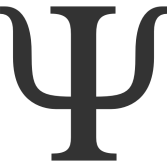 Уважаемые родители, учащиеся, педагоги!Психологи нашего лицея будут рады оказать Вам содействие в решении актуальных для Вас психологических вопросов.Часы консультаций:Примечание: первая ознакомительная встреча родителей с психологом осуществляется без привлечения к беседе ребенка.Педагог-психолог 6-8 классов: Мотолянец Юлия Сергеевна Педагог-психолог 9-11 классов: Башаримова Анастасия Андреевна18 часов - консультационная работа18 часов - организационно-методическая работаПонедельникПонедельникМотолянец Ю.С.9:00 – 15:00 Башаримова А.А.9:00 – 13:00ВторникВторникМотолянец Ю.С.13:00 – 16:00Башаримова А.А.10:00 – 13:00СредаСредаМотолянец Ю.С.9:00 – 13:00Башаримова А.А.13:30 – 16:30 ЧетвергЧетвергМотолянец Ю.С.13:00 – 16:00Башаримова А.А.10.00 – 13:00ПятницаПятницаМотолянец Ю.С.Методический деньБашаримова А.А.11:00 – 16:00СубботаСубботаМотолянец Ю.С.9:30  -  11.30Башаримова А.А.Методический день